Change of entry application – name change request*Required to be filled/completedPlease note:It usually takes between five to seven working days to process an application. This form is to be used in conjunction with a Copy of Results Application.Credit card (MasterCard/VISA only)Use this link to pay by credit card: https://www.bpoint.com.auNote: print and attach the receipt generated after payment has been approved.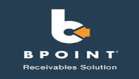 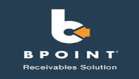 Telephone and internet bankingContact your bank or financial institution to make this payment from your cheque, savings, debit or transaction account. More info: www.bpay.com.au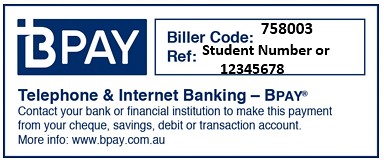 ©Registered to BPAY Pty Ltd ABN 69 079 137 518Important: a copy of the BPay receipt must be attached to your completed application as proof of payment.EFTPOS in person – School Curriculum and Standards Authority OfficeLevel 2 Reception – 303 Sevenoaks Street, Cannington WA 6107Government building opposite the Cannington Train Station, parking on Grose Ave.Money orderPersonal cheques and bank drafts in foreign currency are not accepted. Money orders must be in Australian dollars and made out to ‘School Curriculum and Standards Authority’. Available from Australia Post outlets.Office use onlyInitial	InitialApplicant detailsApplicant detailsStudent identification number (8 digits, if known):Student identification number (8 digits, if known):Last name:*Last name:*First name:*Date of birth:* 	(dd/mm/yyyy)Previous last name:*Previous last name:*Previous given name:*Previous given name:*Postal address:*Postal address:*Suburb:*Postcode:*Phone:Mobile:Email:Email:Name of Western Australian school attended:Name of Western Australian school attended:Please tick this box if you obtained the results as a non-school candidate or private candidate: ☐Please tick this box if you obtained the results as a non-school candidate or private candidate: ☐There is a once off fee of $60.00 for an entry change. This covers School Curriculum and Standards Authority issued documents including, but not restricted to the WACE Certificate; Statement of Results (with course reports); the WA Statement of Student Achievement (with course reports); TAE Statement of Marks; Certificate of Education; or Leaving Statement.There is a once off fee of $60.00 for an entry change. This covers School Curriculum and Standards Authority issued documents including, but not restricted to the WACE Certificate; Statement of Results (with course reports); the WA Statement of Student Achievement (with course reports); TAE Statement of Marks; Certificate of Education; or Leaving Statement.Checklist*Checklist*This application must be supported by proof of identity. Please tick off and provide the items listed below.Copy of photo identity (driver’s licence / passport)Copy of Birth CertificateCopy of Change of Name Certificate / Deed Poll Notice etc.Copy of Results Application FormThis application must be supported by proof of identity. Please tick off and provide the items listed below.Copy of photo identity (driver’s licence / passport)Copy of Birth CertificateCopy of Change of Name Certificate / Deed Poll Notice etc.Copy of Results Application FormApplicant signature and date*Applicant signature and date*Signature _	_	Date 		(dd/mm/yyyy)Signature _	_	Date 		(dd/mm/yyyy)Applicant signature and date* Payment in Australian dollars onlyRequest received:Data Team requestICT requestCompleted